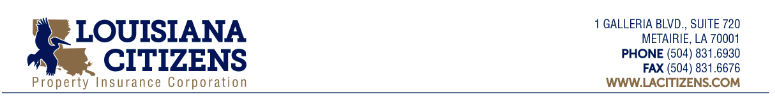 October 1, 2019TO: 	ALL MEMBERS OF THE BOARD OF DIRECTORS FOR THE LOUISIANA CITIZENS PROPERTY INSURANCE CORPORATION AND THE PUBLICRE:	LOUISIANA CITIZENS PROPERTY INSURANCE CORPORATION	REGULAR BOARD OF DIRECTORS MEETING	THURSDAY, NOVEMBER 14, 2019 AT 1:00 P.M.Ladies and Gentlemen,A regular meeting of the Board of Directors for the Louisiana Citizens Property Insurance Corporation will be held on Thursday, November 14, 2019.  The meeting will be conducted at the offices of the Department of Insurance located at 1702 N. Third Street, Baton Rouge, Louisiana in the Hearing Room on the first floor of the Poydras Building. The meeting will commence at 1:00 P.M.  Mr. Nick Lorusso, Chairman, will preside over the meeting.The following Agenda outlines the topics to be considered by the Board.  Note that the Board may convene in Executive Session to consider one or more of these topics.  Any formal action taken by the Board will be in open public session.     Agenda:      Call to Order					         	         Lorusso 1.	Chairman’s Report     				         	         Lorusso 	      Executive Committee Report2.	Minutes of Prior Meeting				         Harper    3.	 CEO Report						         A)	CEO Overview1. 2020 Officer Appointments (Newberry) (Voteable)2. Proposed RFP (Voteable)3. 2020 Board Schedule (Voteable)4. Depopulation Update5. Commercial Rate ImplementationB)	Third Quarter Financials (Sciortino) (Voteable) C)   Proposed 2020 Budget (Newberry) (Voteable) D)   Management Report (Newberry)E)	Complaints (Harper)		4.	Executive Session					      		NOTE: Any formal action taken by the Board will be in open public session.		A) Oubre Settlement UpdateB) HR Complaints (if any)  Adjourn  Yours very truly,  Paige M. Harper  General Counsel/Corporate Secretary/Chief Administrative Officer